Oven-Braised Beef Brisket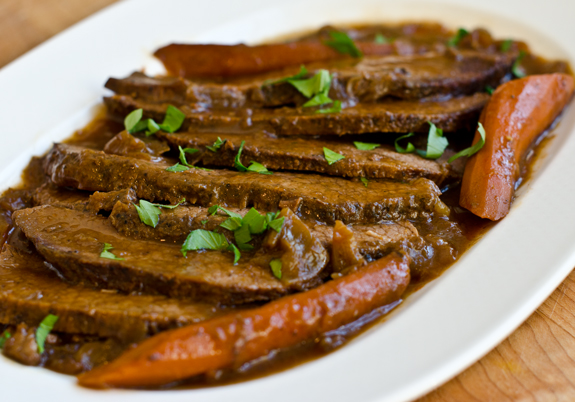 Prep Time: 5 minutesCook Time: 4 hoursTotal Time: 265 minutesYield: 22 servings